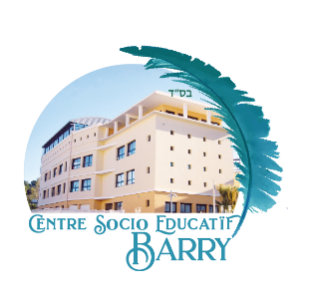 Trousseau Petits Moyens : 12-18 moisLes rechanges doivent être marqués au nom de l’enfant et le trousseau apporté complet, dans la section crèche, à l’entrée de l’enfant.2 rechanges complets à entretenir par les parents 2 serviettes 50 x 70 (qui restera l’appartenance de la micro-crèche)2 grands bavoirs à lacet1 grand et 1 petit biberon1 tétine ou sucette qui restera à la crèche et /ou 1 doudou1 thermomètre frontal 1 boite de doliprane sirop1 boite de sérum physiologique1 Crème pour le change bepanthen4 paquets de cotons carrés, (à renouveler durant l’année)4 boites de mouchoirs (à renouveler durant l’année)Nécessaire complet pour le change : Liniment, eau nettoyante, couches. (à renouveler durant l’année)Les draps et gants de toilette sont fournis et entretenus par la micro-crèche.Si vous oubliez de porter les couches, la micro-crèche vous proposera un paquet de dépannage (pampers uniquement) au tarif de 10€ (les 30 couches, taille 3 / les 25 couches, taille 4) dans la limite des stocks disponibles.Bien Cordialement.La Direction